О внесении изменений в постановление администрации муниципального образования Соль-Илецкий городской округ от 15.09.2021 № 1990-п «О начале отопительного периода 2021-2022 гг. на территории муниципального образования Соль-Илецкий городской округ»В соответствии с Федеральным Законом от 06.10.2003 № 131-ФЗ «Об общих принципах организации местного самоуправления в Российской Федерации», постановлением Правительства Российской Федерации от 06.05.2018 № 354 «О предоставлении коммунальных услуг собственникам и пользователям помещений в многоквартирных домах и жилых домов», в связи с ухудшением погодных условий, постановляю:1. Внести изменения в постановление администрации муниципального образования Соль-Илецкий городской округ от 15.09.2021 № 1990-п «О начале отопительного периода 2021-2022 гг. на территории муниципального образования Соль-Илецкий городской округ»:1.1. Пункт 2 постановления администрации муниципального образования Соль-Илецкий городской округ от 15.09.2021 № 1990-п «О начале отопительного периода 2021-2022 гг. на территории муниципального образования Соль-Илецкий городской округ» изложить в новой редакции:«2. Начать отопительный период 2021-2022 гг. на территории муниципального образования Соль-Илецкий городской округ с 22 сентября 2021 г.».3. Контроль за исполнением постановления возложить на первого заместителя главы администрации городского округа - заместителя главы администрации городского округа по строительству, транспорту, благоустройству и ЖКХ - Хафизова А.Р.4. Постановление вступает в силу после его официального опубликования (обнародования).Глава муниципального образованияСоль-Илецкий городской округ                                                  А.А. КузьминРазослано: Прокуратура, Организационный отдел, Отдел по строительству, транспорту, ЖКХ, дорожному хозяйству, газификации и связи.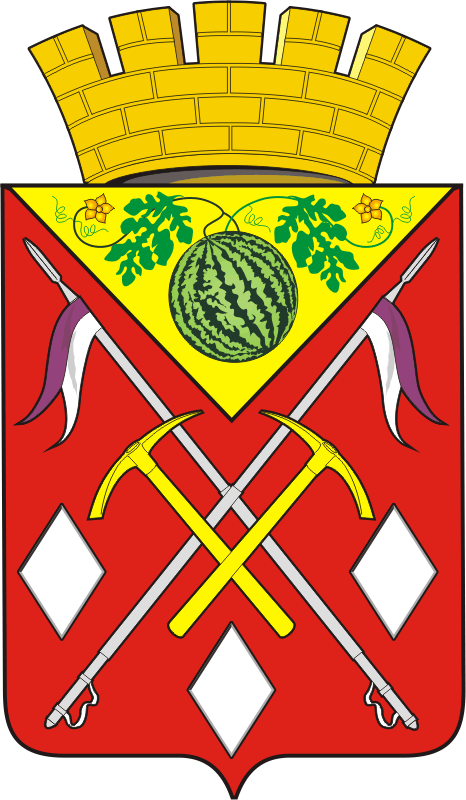 АДМИНИСТРАЦИЯМУНИЦИПАЛЬНОГООБРАЗОВАНИЯСОЛЬ-ИЛЕЦКИЙГОРОДСКОЙ ОКРУГОРЕНБУРГСКОЙ ОБЛАСТИПОСТАНОВЛЕНИЕ21.09.2021 № 2035-п